COMMONWEALTH OF VIRGINIA VIRGINIA DEPARTMENT OF ENERGY MINED LAND REPURPOSING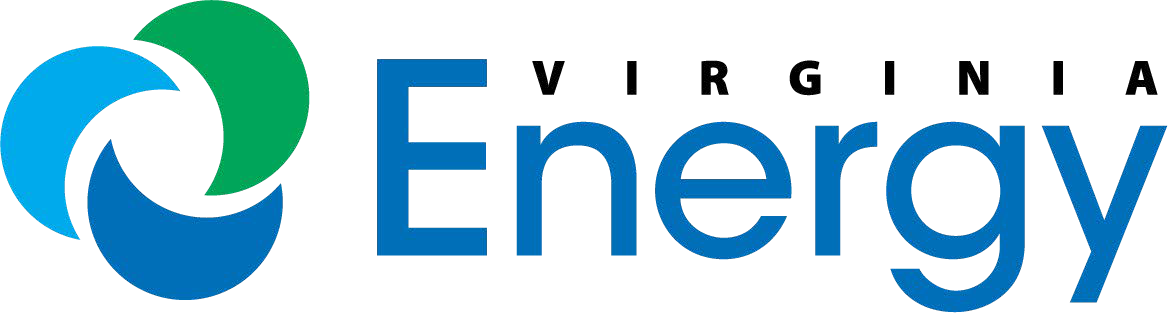 3405 MOUNTAIN EMPIRE ROAD; BIG STONE GAP, VA 24219 TELEPHONE: (276) 523-8100WELL CONSTRUCTION DATA SHEETCompanyApplication/Permit No.Application/Permit No.Application/Permit No.Application/Permit No.Application/Permit No.Application/Permit No.Application/Permit No.Application/Permit No.Location No. (s)Location No. (s)INSTRUCTIONS:1. Make copies of this form as needed.INSTRUCTIONS:1. Make copies of this form as needed.INSTRUCTIONS:1. Make copies of this form as needed.INSTRUCTIONS:1. Make copies of this form as needed.INSTRUCTIONS:1. Make copies of this form as needed.INSTRUCTIONS:1. Make copies of this form as needed.INSTRUCTIONS:1. Make copies of this form as needed.INSTRUCTIONS:1. Make copies of this form as needed.INSTRUCTIONS:1. Make copies of this form as needed.INSTRUCTIONS:1. Make copies of this form as needed.INSTRUCTIONS:1. Make copies of this form as needed.INSTRUCTIONS:1. Make copies of this form as needed.INSTRUCTIONS:1. Make copies of this form as needed.Type of Well (check as applicable)Type of Well (check as applicable)Type of Well (check as applicable)Type of Well (check as applicable)Type of Well (check as applicable)Type of Well (check as applicable)Type of Well (check as applicable)Type of Well (check as applicable)Type of Well (check as applicable)Type of Well (check as applicable)Type of Well (check as applicable)Type of Well (check as applicable)2. Fill in the information as applicable.2. Fill in the information as applicable.2. Fill in the information as applicable.2. Fill in the information as applicable.2. Fill in the information as applicable.2. Fill in the information as applicable.2. Fill in the information as applicable.2. Fill in the information as applicable.2. Fill in the information as applicable.2. Fill in the information as applicable.2. Fill in the information as applicable.2. Fill in the information as applicable.2. Fill in the information as applicable.Baseline WellBaseline WellBaseline WellBaseline WellBaseline WellBaseline WellBaseline WellBaseline WellBaseline WellBaseline Well3. Put additional information on attached sheet(s).3. Put additional information on attached sheet(s).3. Put additional information on attached sheet(s).3. Put additional information on attached sheet(s).3. Put additional information on attached sheet(s).3. Put additional information on attached sheet(s).3. Put additional information on attached sheet(s).3. Put additional information on attached sheet(s).3. Put additional information on attached sheet(s).3. Put additional information on attached sheet(s).3. Put additional information on attached sheet(s).3. Put additional information on attached sheet(s).3. Put additional information on attached sheet(s).3. Put additional information on attached sheet(s).3. Put additional information on attached sheet(s).3. Put additional information on attached sheet(s).3. Put additional information on attached sheet(s).3. Put additional information on attached sheet(s).3. Put additional information on attached sheet(s).Monitoring WellMonitoring WellMonitoring WellMonitoring WellMonitoring WellMonitoring WellMonitoring WellMonitoring WellMonitoring WellMonitoring WellWell Owner NameWell Owner NameWell Owner NameWell Owner NameDate Well DrilledDate Well DrilledDate Well DrilledDate Well DrilledDrilling Company NameDrilling Company NameDrilling Company NameDrilling Company NameDrilling Company NameDrilling MethodDrilling MethodDrilling MethodDrilling MethodAddressAddressAddressAddressAddressDiameter Drilled (in.)Diameter Drilled (in.)Diameter Drilled (in.)Diameter Drilled (in.)Diameter Drilled (in.)Diameter Drilled (in.)Diameter Drilled (in.)Diameter Drilled (in.)Drilling Log Available?Drilling Log Available?Drilling Log Available?Drilling Log Available?Drilling Log Available?Yes (include)Yes (include)Yes (include)Yes (include)Yes (include)Yes (include)NoNoNoNoDepth Drilled (ft.)Depth Drilled (ft.)Depth Drilled (ft.)Depth Drilled (ft.)Depth Drilled (ft.)Depth Drilled (ft.)Depth Drilled (ft.)Depth Drilled (ft.)LatitudeLatitudeLatitudeLatitudeLatitudeDepth Completed (ft.)Depth Completed (ft.)Depth Completed (ft.)Depth Completed (ft.)Depth Completed (ft.)Depth Completed (ft.)Depth Completed (ft.)Depth Completed (ft.)LongitudeLongitudeLongitudeLongitudeLongitudeSurface Elevation (ft.) MSLSurface Elevation (ft.) MSLSurface Elevation (ft.) MSLSurface Elevation (ft.) MSLSurface Elevation (ft.) MSLSurface Elevation (ft.) MSLSurface Elevation (ft.) MSLSurface Elevation (ft.) MSLDepth to Water Producing Zone(Point of encounter)Depth to Water Producing Zone(Point of encounter)Depth to Water Producing Zone(Point of encounter)Depth to Water Producing Zone(Point of encounter)Depth to Water Producing Zone(Point of encounter)Depth to Water Producing Zone(Point of encounter)Depth to Water Producing Zone(Point of encounter)Depth to Water Producing Zone(Point of encounter)Depth to Water Producing Zone(Point of encounter)Depth to Water Producing Zone(Point of encounter)Depth to Water Producing Zone(Point of encounter)Depth to Water Producing Zone(Point of encounter)Depth to Water Producing Zone(Point of encounter)Depth to Water Producing Zone(Point of encounter)Depth to Water Producing Zone(Point of encounter)CASINGCASINGCASINGCASINGCASINGINNERINNERINNERINNERINNEROUTEROUTEROUTEROUTEROUTERTop (ft.)Top (ft.)Top (ft.)Top (ft.)Top (ft.)Bottom (ft.)Bottom (ft.)Bottom (ft.)Bottom (ft.)Bottom (ft.)Bottom (ft.)Bottom (ft.)Bottom (ft.)Bottom (ft.)Bottom (ft.)TypeTypeTypeTypeTypeDiameter (in.)Diameter (in.)Diameter (in.)Diameter (in.)Diameter (in.)Length (ft.)Length (ft.)Length (ft.)Length (ft.)Length (ft.)Perforated (Yes/No)Perforated (Yes/No)Perforated (Yes/No)Perforated (Yes/No)Perforated (Yes/No)Well ScreenedWell ScreenedWell ScreenedWell ScreenedWell ScreenedYesYesNoNoNoIf yes, size (in.)If yes, size (in.)If yes, size (in.)If yes, size (in.)If yes, size (in.)Screening TypeScreening TypeScreening TypeScreening TypeScreening TypePerforation Spacing -Perforation Spacing -Perforation Spacing -Perforation Spacing -Perforation Spacing -VerticalVerticalVerticalHorizontalHorizontalHorizontalHorizontalDiameter (in.)Diameter (in.)Diameter (in.)Diameter (in.)Diameter (in.)PerforatedPerforatedPerforatedPerforatedPerforatedfrom (ft.)from (ft.)from (ft.)from (ft.)from (ft.)to (ft.)to (ft.)to (ft.)to (ft.)to (ft.)ScreenedScreenedScreenedScreenedScreenedfrom (ft.)from (ft.)from (ft.)from (ft.)from (ft.)to (ft.)to (ft.)to (ft.)to (ft.)to (ft.)Well Gravel Packed?Well Gravel Packed?Well Gravel Packed?Well Gravel Packed?Well Gravel Packed?Well Gravel Packed?YesYesNoNoNoNoSTATIC WATER LEVEL(S)STATIC WATER LEVEL(S)STATIC WATER LEVEL(S)STATIC WATER LEVEL(S)STATIC WATER LEVEL(S)STATIC WATER LEVEL(S)STATIC WATER LEVEL(S)STATIC WATER LEVEL(S)STATIC WATER LEVEL(S)STATIC WATER LEVEL(S)STATIC WATER LEVEL(S)STATIC WATER LEVEL(S)STATIC WATER LEVEL(S)If yes, specify typeIf yes, specify typeIf yes, specify typeIf yes, specify typeIf yes, specify typeIf yes, specify typeFeetFeetFeetFeetFeetFeetFeetDateDateDateDateDateDateMethod of SealingMethod of SealingMethod of SealingMethod of SealingMethod of SealingMethod of SealingGroutGroutBentoniteBentoniteBentoniteBentoniteBentoniteMixture (water/sacks)Mixture (water/sacks)Mixture (water/sacks)Mixture (water/sacks)Mixture (water/sacks)Mixture (water/sacks)Pump Test Conducted?If yes, include test results.Pump Test Conducted?If yes, include test results.Pump Test Conducted?If yes, include test results.Pump Test Conducted?If yes, include test results.Pump Test Conducted?If yes, include test results.Pump Test Conducted?If yes, include test results.YesYesNoNoNoNoFinal Well Yield (gpm)Final Well Yield (gpm)Final Well Yield (gpm)Final Well Yield (gpm)Final Well Yield (gpm)Final Well Yield (gpm)Method of DeterminationMethod of DeterminationMethod of DeterminationMethod of DeterminationMethod of DeterminationMethod of DeterminationMethod of DeterminationMethod of DeterminationMethod of DeterminationMethod of DeterminationDurationDurationDurationDurationData Compiled byData Compiled byData Compiled byPosition/TitlePosition/TitlePosition/TitlePosition/TitleTitle of Person Supervising Well Installation (if applicable)Title of Person Supervising Well Installation (if applicable)Title of Person Supervising Well Installation (if applicable)Title of Person Supervising Well Installation (if applicable)Title of Person Supervising Well Installation (if applicable)Title of Person Supervising Well Installation (if applicable)Title of Person Supervising Well Installation (if applicable)Title of Person Supervising Well Installation (if applicable)CERTIFICATION:I certify that I am familiar with the information submitted herein and any attachments thereto, and to the best of my knowledge, such information is true, complete, and accurate.CERTIFICATION:I certify that I am familiar with the information submitted herein and any attachments thereto, and to the best of my knowledge, such information is true, complete, and accurate.CERTIFICATION:I certify that I am familiar with the information submitted herein and any attachments thereto, and to the best of my knowledge, such information is true, complete, and accurate.CERTIFICATION:I certify that I am familiar with the information submitted herein and any attachments thereto, and to the best of my knowledge, such information is true, complete, and accurate.Name of Principal Executive Officer or Authorized AgentSignature